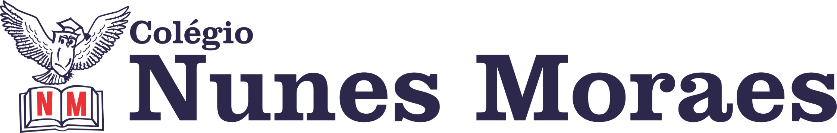 “DE TODAS AS DIREÇÕES CERTAS NA VIDA, SEGUIR EM FRENTE É A QUE NOS LEVA MAIS LONGE.” Boa terça-feira.1ª aula: 7:20h às 8:15h – INGLÊS – PROFESSOR: CARLOS ANJO1º passo: Assistir a videoaula sobre o capítulo 12, food;Link do vídeo: https://www.youtube.com/watch?v=wNu7ZRlHgp8&feature=youtu.be 
2º passo: Resolver as questões das páginas 104 e 105 (1 e 2) e 106 e 107 (1 a 4);3º passo: Acompanhar instruções do professor, correção e tirar dúvidas;4º passo: Enviar a foto da atividade de classe corrigida para a coordenação:	      Páginas 104 e 105 (1 e 2) e 106 e 107 (1 a 4).Durante a resolução dessas questões o professor Carlos Anjo vai tirar dúvidas no WhatsApp (9.92745798)Faça foto das atividades que você realizou e envie para coordenação Flay (9.9198-6443)Essa atividade será pontuada para nota.2ª aula: 8:15h às 9:10h – CIÊNCIAS– PROFESSORA:  RAFAELLA CHAVES1º passo: Enviar a pós aula: Explore seus conhecimentos – questão 5, página 47.2º passo: Correção da pós aula: : Explore seus conhecimentos – questão 5, página 47.3º passo: Acessar o link para atividade de sala: revisão do capítulo 9 e 10. https://drive.google.com/file/d/1Q5n7-WncH6DrOT50cdKNyyvkIyiLd33q/view?usp=sharingESTAREI DISPONÍVEL NO WHATSAPP PARA TIRAR SUAS DÚVIDAS.4º passo: Enviar para o responsável da sala.5º passo: Correção da atividade de sala no link: será disponibilizado no grupo da turma.Sugestão de vídeo pós aula: https://www.youtube.com/watch?v=segMloIxccs&t=12sDurante a resolução dessas questões a professora Rafaella vai tirar dúvidas no WhatsApp (9.9205-7894)Faça foto das atividades que você realizou e envie para coordenação Flay (9.9198-6443)Essa atividade será pontuada para nota.

Intervalo: 9:10h às 9:45h3ª aula: 9:45h às 10:40 h – HISTÓRIA – PROFESSORA:  ANDREÂNGELA COSTA1º passo: Enviem as fotos com as resoluções da atividade pós-aula para o número privado da profª Andreângela.Questões da(s) página(s) 43 e 44 (q. 1 a 7) Questões objetivas. 2º passo: Responder as questões da atividade de revisão dos capítulos 9 e 10 (SAS 2). Para isso, realize a pesquisa no livro SAS através das indicações das páginas na atividade a seguir. Acesse o link da atividade.https://drive.google.com/file/d/1ezY_38VW6fGD_rYRhdFZXuyrxqP-Nt5m/view?usp=sharing3º passo: Envie as fotos com as resoluções da atividade de revisão para (Flay). 4º passo: Correção da atividade via link. Será disponibilizada no grupo do WhatsApp da turma.5º passo: Revisar os conteúdos dos capítulos 9 e 10 (SAS 2)  no contraturno escolar.  Aproveite para reler o capítulo nas páginas indicadas no roteiro e rever as atividades realizadas.Você também pode acessar o link das vídeo-aulas no site da escola. Durante a resolução dessas questões a professora Andreângela vai tirar dúvidas no WhatsApp (9.9274-3469)Faça foto das atividades que você realizou e envie para coordenação Flay (9.9198-6443)Essa atividade será pontuada para nota.4ª aula: 10:40h às 11:35h - GEOGRAFIA – PROFESSOR: ALISON ALMEIDA1º passo: Organize seu material:- separe os livros SAS 2 e 3, caderno, lápis, borracha, caneta.2º passo: Acesse ao link abaixo para resolver atividade de revisão:https://drive.google.com/file/d/1ANxfsGUAtTh-Kg2rf3ruY6Fw5VH3w1lq/view?usp=sharing 3º passo: Faça correção. O professor disponibilizará a correção no grupo da turma.Durante a resolução dessas questões o professor Alison vai tirar dúvidas no WhatsApp (9.9107-4898)Faça foto das atividades que você realizou e envie para coordenação Flay (9.9198-6443)Essa atividade será pontuada para nota.PARABÉNS POR SUA DEDICAÇÃO!